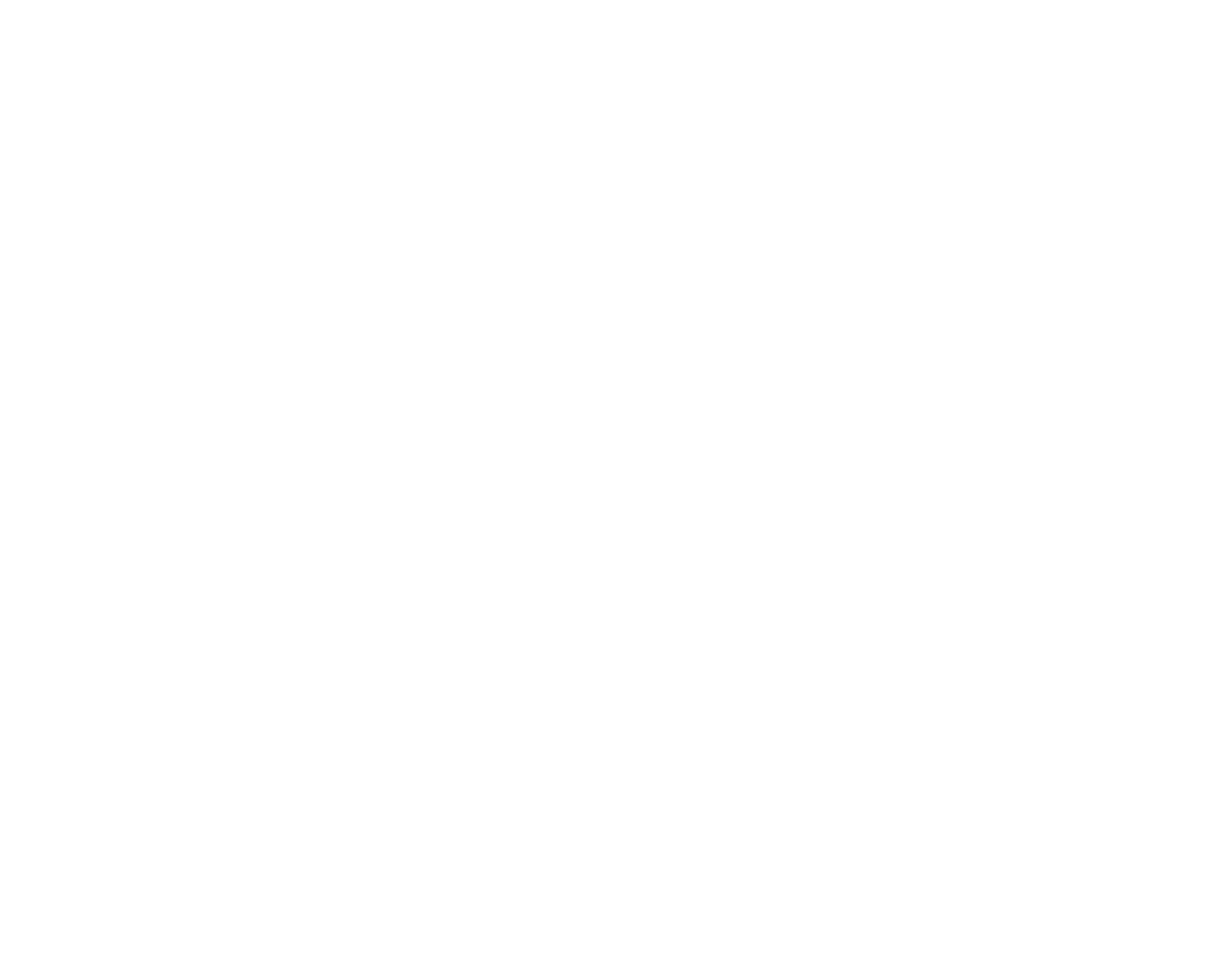 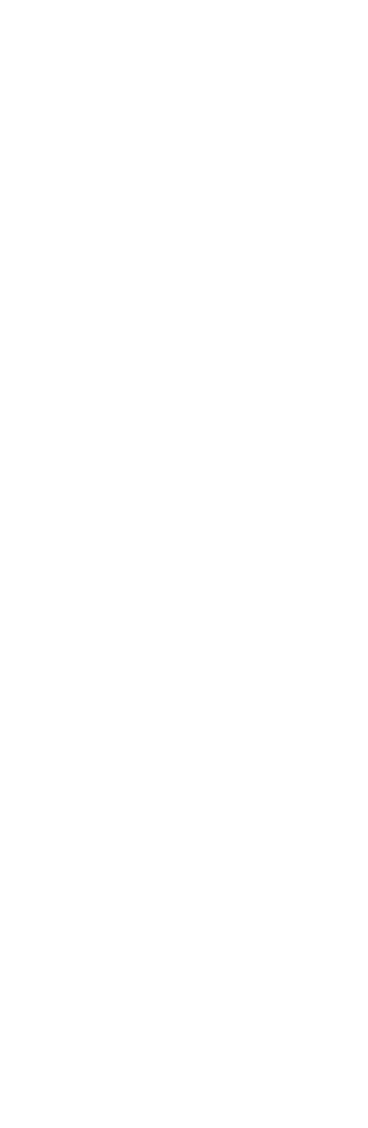 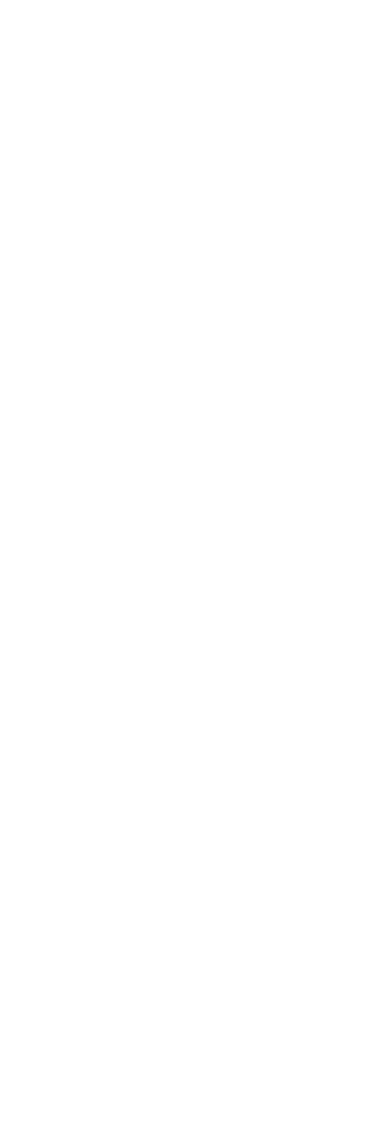 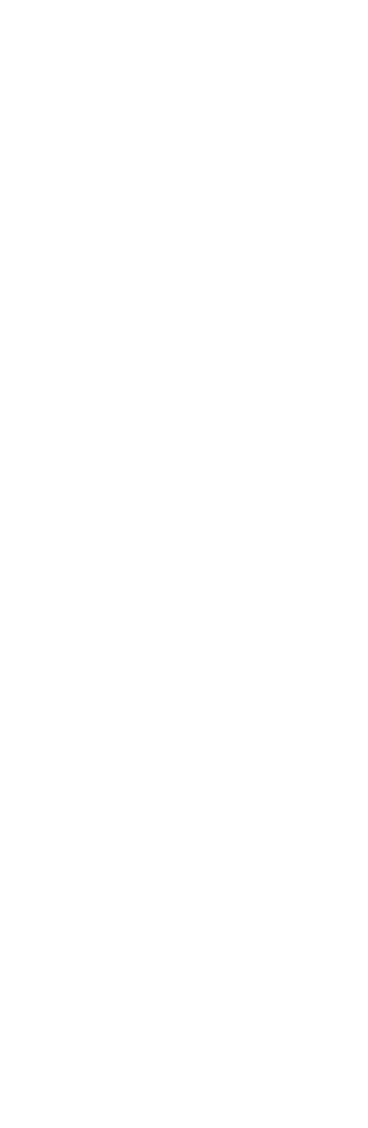 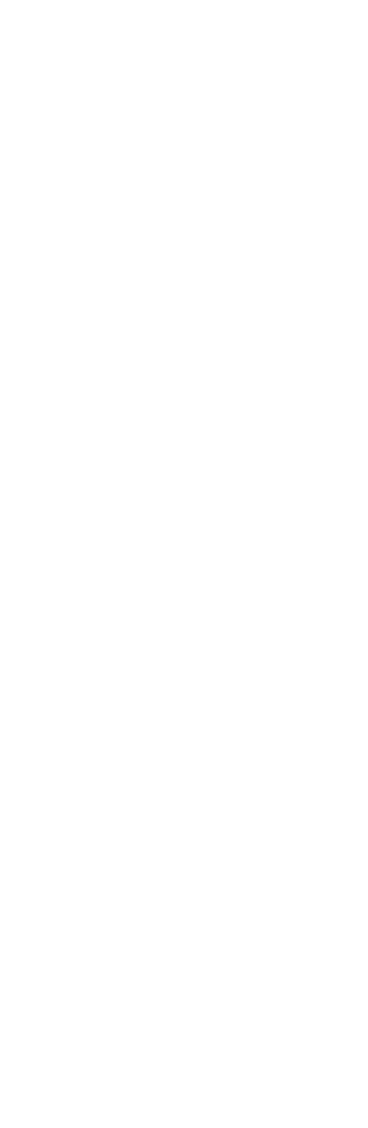 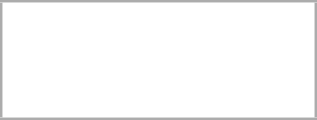 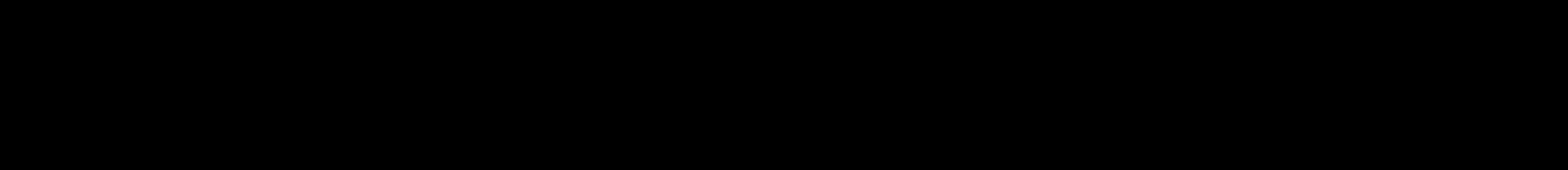 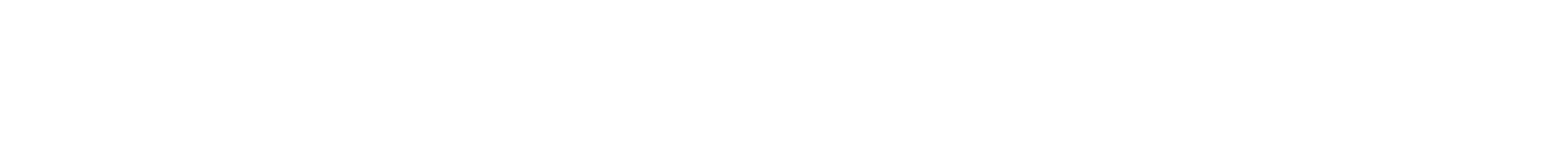 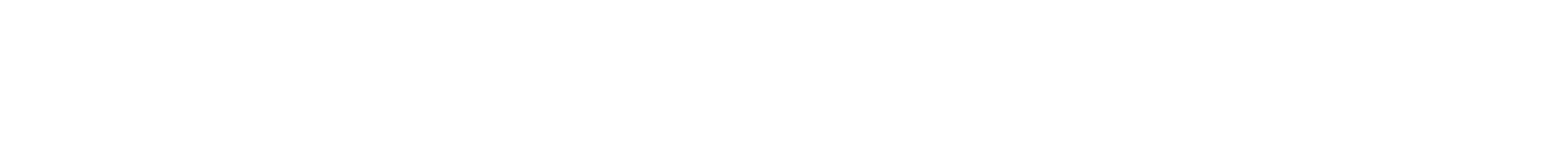 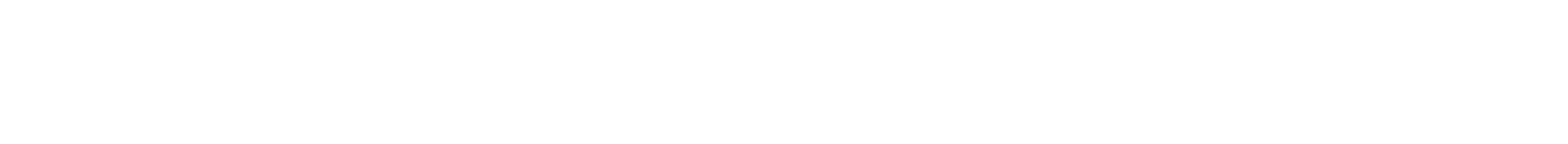 February	2020February	2020February	2020February	2020February	2020February	2020February	20201234567891011121314151617President Day181920212223242526272829Notes:Notes:Notes:Notes:Notes:Notes:Notes: